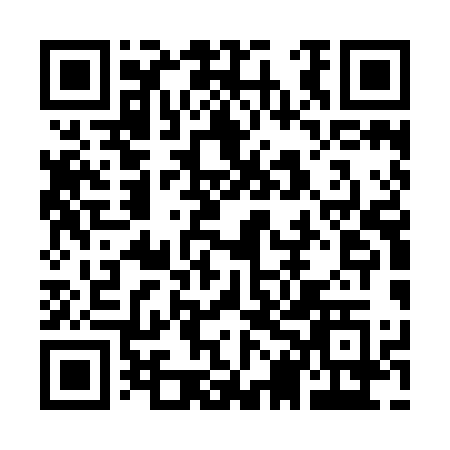 Prayer times for Parker Landing, Ontario, CanadaMon 1 Jul 2024 - Wed 31 Jul 2024High Latitude Method: Angle Based RulePrayer Calculation Method: Islamic Society of North AmericaAsar Calculation Method: HanafiPrayer times provided by https://www.salahtimes.comDateDayFajrSunriseDhuhrAsrMaghribIsha1Mon3:485:431:296:519:1611:102Tue3:495:441:306:519:1511:103Wed3:505:441:306:519:1511:094Thu3:515:451:306:519:1511:095Fri3:525:461:306:519:1411:086Sat3:535:461:306:519:1411:077Sun3:545:471:316:519:1411:068Mon3:555:481:316:519:1311:059Tue3:575:491:316:509:1311:0410Wed3:585:491:316:509:1211:0311Thu3:595:501:316:509:1111:0212Fri4:015:511:316:509:1111:0113Sat4:025:521:316:499:1011:0014Sun4:035:531:316:499:1010:5915Mon4:055:541:326:499:0910:5716Tue4:065:551:326:489:0810:5617Wed4:085:561:326:489:0710:5518Thu4:095:571:326:489:0610:5319Fri4:115:581:326:479:0510:5220Sat4:125:591:326:479:0510:5021Sun4:146:001:326:469:0410:4922Mon4:166:011:326:469:0310:4723Tue4:176:021:326:459:0210:4624Wed4:196:031:326:449:0110:4425Thu4:216:041:326:449:0010:4326Fri4:226:051:326:438:5810:4127Sat4:246:061:326:428:5710:3928Sun4:266:071:326:428:5610:3729Mon4:276:081:326:418:5510:3630Tue4:296:091:326:408:5410:3431Wed4:316:101:326:408:5310:32